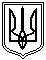 Миколаївська міська радаПостійна комісія міської ради зпитань прав людини, законності,гласності, антикорупційної політики, місцевого самоврядування,депутатської діяльності та етикиПРОТОКОЛ   № 74від 14.05.2019 Засідання постійної комісії міської ради з питань прав людини, законності,гласності, антикорупційної політики, місцевого самоврядування,депутатської діяльності та етикиПрисутні депутати Миколаївської міської ради VII скликання:Голова постійної комісії – Малікін О.В.. Секретар постійної комісії – Кісельова О.В.Члени комісії : Дятлов І.С., Панченко Ф.Б., Жвавий Д.К., Бурганенко О.І.Відсутні члени комісії: Гранатуров Ю.І.- службова необхідність.Запрошені та присутні:Мкртчян М.С. – начальник управління комунального майна Миколаївської міської ради;Пушкар О.А. - начальник управління апарату ради Миколаївської міської ради;Представники ЗМІ та інші особи.РОЗГЛЯНУЛИ :РОЗДІЛ 1 Розгляд звернень відділів, управлінь виконкому, департаментів, адміністрацій районів та інших установ міста.1.1. Лист начальника управління апарату Миколаївської міської ради          Пушкар О.А. від 10.05.2019 №509 за вх.№1143 від 10.05.2019 щодо прийняття рішення стосовно участі у нараді постійних комісій, відповідно до рекомендації постійної комісії з питань житлово-комунального господарства, комунальної власності та благоустрою міста Миколаївської міської ради (протокол № 113 від 02.05.2019).СЛУХАЛИ : Малікіна О.В., голову постійної комісії з питань прав людини, законності, гласності, антикорупційної політики, місцевого самоврядування, депутатської діяльності та етики Миколаївської міської ради, який проінформував членів постійної комісії та присутніх щодо змісту листа управління апарату Миколаївської міської ради, рекомендації постійної комісії з питань житлово-комунального господарства, комунальної власності та благоустрою міста Миколаївської міської ради (протокол № 113 від 02.05.2019).Повідомив, що на лист управління апарату Миколаївської міської ради від 10.05.2019 №509 ним була підготовлена відповідь, згідно якої питання щодо участі членів постійної комісії з питань прав людини, законності, гласності, антикорупційної політики, місцевого самоврядування, депутатської діяльності та етики Миколаївської міської ради у спільному заході постійних депутатських комісій для обговорення та розгляду надзвичайної події, яка відбулася на міському полігоні ТПВ буде визначено колегіально на позачерговому засіданні постійної комісії з питань прав людини, законності, гласності, антикорупційної політики, місцевого самоврядування, депутатської діяльності та етики Миколаївської міської ради 14.05.2019.Дятлова І.С., який зазначив, що відповідно до рекомендації постійної комісії з питань житлово-комунального господарства, комунальної власності та благоустрою міста Миколаївської міської ради пропонується провести спільну нараду постійних комісії, однак нормами Регламенту Миколаївської міської ради VII скликання та Положенням про постійної комісії Миколаївської міської ради VII скликання не передбачено визначення «спільна нарада постійних депутатських комісій», однак передбачено проведення спільних засідань постійних депутатських комісій та чіткий порядок їх скликання та проведення.Пушкар О.А., яка повідомила, що відповідно до Положення про постійні комісії Миколаївської міської ради VII скликання управління апарату Миколаївської міської ради здійснює організаційно-інформаційне, правове, методичне забезпечення роботи постійних комісій. В рамках даних повноважень, був підготовлений лист щодо ознайомлення відповідних голів постійних комісії з рекомендацією постійної комісії з питань житлово-комунального господарства, комунальної власності та благоустрою міста Миколаївської міської ради та прийняття рішення щодо участі у нараді постійних комісій, яку рекомендували провести члени постійної комісії з питань житлово-комунального господарства, комунальної власності та благоустрою міста Миколаївської міської ради.Також зазначила, що на 08.05.2019 управлінням апарату Миколаївської міської ради були запрошені депутати Миколаївської міської ради постійних комісій з питань прав людини, законності, гласності, антикорупційної політики, місцевого самоврядування, депутатської діяльності та етики та з питань економічної і інвестиційної політики, планування, бюджету, фінансів та соціально-економічного розвитку Миколаївської міської ради для участі у спільному засіданні постійних комісій для обговорення та розгляду надзвичайної події, яка відбулася на міському полігоні ТПВ (зі слів голови постійної комісії з питань житлово-комунального господарства, комунальної власності та благоустрою міста Миколаївської міської ради Лєпішева О.О., які були озвучені в ході засідання постійної комісії з питань житлово-комунального господарства, комунальної власності та благоустрою міста Миколаївської міської ради 02.05.2019). Однак після підписання протоколу № 113 від 02.05.2019 постійної комісії з питань житлово-комунального господарства, комунальної власності та благоустрою міста Миколаївської міської ради головою комісії та секретарем з’ясувалося, що членами даної постійної комісії було рекомендовано провести спільну нараду постійних комісії та розглянути питання створення робочої групи з вивчення питання обставин надзвичайної події, яка відбулася на міському полігоні ТПВ. Пушкар О.А., яка зауважила, що витяг з протоколу № 113 від 02.05.2019 постійної комісії з питань житлово-комунального господарства, комунальної власності та благоустрою міста Миколаївської міської ради до управління апарату Миколаївської міської ради надійшов у другій половині 08.05.2019 (після проведення спільної наради).Кісельову О.В., яка зазначила, що відповідно до ст.22 Положення про постійні комісії Миколаївської міської ради VII скликання спільні засідання постійних комісій скликаються за ініціативою відповідних комісій або за дорученням ради, міського голови, секретаря ради. Спільні засідання постійних комісій веде один із голів цих комісій за взаємною згодою. За дорученням ради або міського голови спільні засідання комісій можуть вести відповідно міський голова або секретар ради.Запропонувала управлінню апарату ради надати голові постійної комісії з питань житлово-комунального господарства, комунальної власності та благоустрою міста Лєпішеву О.О. роз’яснення щодо процедури проведення спільних засідань постійних комісій.Дятлова І.С., який зауважив, що необхідно рекомендувати секретарю міської ради та управлінню апарату ради винести на розгляд чергової сесії Миколаївської міської ради пропозицію щодо проведення спільного засідання відповідно до норм Регламенту Миколаївської міської ради VII скликання та Положення про постійної комісії Миколаївської міської ради VII скликання.Наголосив на тому, що з витягом з протоколу № 113 від 02.05.2019 постійної комісії з питань житлово-комунального господарства, комунальної власності та благоустрою міста Миколаївської міської ради члени постійної комісії з питань прав людини, законності, гласності, антикорупційної політики, місцевого самоврядування, депутатської діяльності та етики Миколаївської міської ради ознайомилися лише сьогодні на даному засіданні.Кісельову О.В., Зазначила, що 08.05.2019 управлінням апарату ради Миколаївської міської ради були запрошені депутати Миколаївської міської ради постійних комісій з питань прав людини, законності, гласності, антикорупційної політики, місцевого самоврядування, депутатської діяльності та етики та з питань економічної і інвестиційної політики, планування, бюджету, фінансів та соціально-економічного розвитку Миколаївської міської ради для участі у спільному засіданні комісії для обговорення та розгляду надзвичайної події, яка відбулася на міському полігоні ТПВ, однак як в подальшому з’ясувалося, що членами постійної комісії з питань житлово-комунального господарства, комунальної власності та благоустрою міста Миколаївської міської ради планувалося провести не спільне засідання постійних комісій, а спільну нараду постійних комісій, що не відповідає нормам Регламенту Миколаївської міської ради VII скликання та Положення про постійної комісії Миколаївської міської ради VII скликання. Запропонувала управлінню апарата Миколаївської міської ради надати інформацію щодо формату проведення заходу, який пройшов 08.05.2019 в малій залі Миколаївської міської ради о 14:00. Також акцентувала увагу на тому, що з витягом з протоколу №113 від 02.05.2019 постійної комісії з питань житлово-комунального господарства, комунальної власності та благоустрою міста Миколаївської міської ради ознайомлена сьогодні під час засідання постійної комісії.В обговоренні питання взяли участь члени постійної комісії.РЕКОМЕНДОВАНО :Управлінню апарату Миколаївської міської ради та секретарю міської ради винести на розгляд сесії Миколаївської міської ради, яка запланована на 16.05.2019 року, питання щодо проведення спільного засідання постійних комісій та визначення головуючого даного спільного засідання (міський голова або секретар міської ради) з вивчення питання обставин події, яка сталася у Миколаївській області, біля села Весняне, на полігоні твердих побутових відходів.ГОЛОСУВАЛИ: «за» – 6, «проти» – 0, «утримались» – 0.Малікіна О.В., який підсумував, що статус проведення спільної наради, яка запропонована членами постійної комісії з питань житлово-комунального господарства, комунальної власності та благоустрою міста Миколаївської міської ради не передбачений Регламентом Миколаївської міської ради                    VII скликання та не закріплений юридично, з огляду на що,-відсутні підстави делегування членів постійної комісії з питань прав людини, законності, гласності, антикорупційної політики, місцевого самоврядування, депутатської діяльності на дану спільну нараду.Панченко Ф.Б., який запропонував поставити на голосування рекомендацію – члени постійної комісії з питань прав людини, законності, гласності, антикорупційної політики, місцевого самоврядування, депутатської діяльності та етики Миколаївської міської ради вправі самостійно прийняти рішення щодо участі у спільній наради 14.05.2019 о 14.00.Кісельову О.В., яка визначила, що за результатами розгляду витягу з протоколу постійної комісії з питань житлово-комунального господарства, комунальної власності та благоустрою міста від 02.05.2019 №113 та в процесі обговорення даного питання, потрібно рекомендувати управлінню апарату Миколаївської міської ради надати письмове роз’яснення голові та членам постійної комісії з питань житлово-комунального господарства, комунальної власності та благоустрою міста Миколаївської міської ради з процедури проведення спільних засідань постійних комісій Миколаївської міської ради.В обговоренні питання взяли участь члени постійної комісії.РЕКОМЕНДОВАНО :Членам постійної комісії з питань прав людини, законності, гласності, антикорупційної політики, місцевого самоврядування, депутатської діяльності та етики Миколаївської міської ради самостійно прийняти рішення щодо участі у спільній наради 14.05.2019 о 14.00;Управлінню апарата ради надати письмове роз’яснення голові та членам постійної комісії з питань житлово-комунального господарства, комунальної власності та благоустрою міста Миколаївської міської ради з процедури проведення спільних засідань постійних комісій Миколаївської міської ради.ГОЛОСУВАЛИ: «за» – 6, «проти» – 0, «утримались» – 0.1.2. Розгляд листа начальника управління комунального майна Мкртчяна М.С. щодо невідвідування засідань постійної комісії з питань житлово-комунального господарства, комунальної власності та благоустрою міста Миколаївської міської ради для доповідей та надання усних роз’яснень. СЛУХАЛИ :Малікіна О.В., який зауважив, що на сьогоднішній день відсутня комунікація (результативна робота) постійної комісії з питань житлово-комунального господарства, комунальної власності та благоустрою міста Миколаївської міської ради з управлінням комунального майна Миколаївської міської ради.Дятлова І.С., який запропонував секретарю міської ради Казаковій Т.В. запросити голів фракцій Миколаївської міської ради та начальника управління комунального майна Миколаївської міської ради для обговорення конфліктної ситуації, що склалася між постійної комісією з питань житлово-комунального господарства, комунальної власності та благоустрою міста Миколаївської міської ради та управлінням комунального майна Миколаївської міської ради з метою знайти шляхи вирішення даного питання та налагодити організацію роботи постійної комісії. Також в разі необхідності внести до Положення про постійні комісії Миколаївської міської ради VII скликання зміни стосовно перенаправлення розгляду питань комунального майна, в разі відсутності розгляду профільною комісію, на розгляд іншої постійної комісії.Пушкар О.А., яка повідомила, що відповідно до Положення про постійні комісії Миколаївської міської ради VII скликання за кожною постійною комісією Миколаївської міської ради VII скликання закріплений розгляд питань та рішень відповідно до їх функціональної спрямованості. Однак управлінням апарату ради розгляне можливість внесення необхідних змін до Положення про постійної комісії Миколаївської міської ради VII скликання з метою урегулювання даної ситуації.Мкртчяна М.С., який повідомив, що постійною комісією з питань житлово-комунального господарства, комунальної власності та благоустрою міста Миколаївської міської ради неодноразово блокуються питання управління комунального майна Миколаївської міської ради та не розглядаються проекти рішень міської ради, які ініційовані даним управлінням. Проекти рішень міської ради, які не пройшли розгляд на постійній комісії з питань житлово-комунального господарства, комунальної власності та благоустрою міста Миколаївської міської ради з метою в подальшому винесення на розгляд сесії Миколаївської міської ради публікуються на сайті Миколаївської міської ради в розділі «Рішення міської ради, ініційовані міським головою».Дятлова І.С., який запропонував начальнику управління комунального майна Миколаївської міської ради Мкртчяну М.С. відпрацювати дане питання разом з управлінням апарату ради та надати на розгляд постійної комісії письмові пропозиції вирішення даної конфліктної ситуації або альтернативну форму роботи, при якій управління комунального майна Миколаївської міської ради за необхідністю буде працювати з іншою постійною комісією Миколаївської міської ради.В обговоренні питання взяли участь члени постійної комісії.РЕКОМЕНДОВАНО :Управлінню апарату Миколаївської міської ради та управлінню комунального майна Миколаївської міської ради відпрацювати дане питання та надати до постійної комісії у термін до 17.05.2019 письмові пропозиції (висновки) щодо вжиття заходів та можливих шляхів врегулювання ситуації, яка склалася між управлінням комунального майна Миколаївської міської та постійною комісією з питань житлово-комунального господарства, комунальної власності та благоустрою міста Миколаївської міської ради.ГОЛОСУВАЛИ: «за» – 5, «проти» – 0, «утримались» – 0.Примітка : Панченко Ф.Б. під час голосування був відсутній.1.3. Розгляд питання щодо стану майна цілісного майнового комплексу колишнього кінотеатру «Іскра» на сьогоднішній день.СЛУХАЛИ :Дятлова І.С., який звернувся з проханням до начальника управління комунального майно Миколаївської міської ради Мкртчяна М.С. надати свою оцінку щодо стану на сьогоднішній день майна цілісного майнового комплексу колишнього кінотеатру «Іскра», а саме на скільки погіршився стан (сума збитку) майнового комплексу колишнього кінотеатру «Іскра» з моменту прийняття рішення Миколаївською міською радою «Про внесення зміни до рішення міської ради від 05.07.12 № 18/17 «Про передачу об’єктів права комунальної власності  територіальної громади міста іншим особам» від 11.10.2012 № 21/23, згідно якого нерухоме та індивідуально визначене майно цілісного майнового комплексу колишнього кінотеатру «Іскра», який розташовано за адресою: вул.Бутоми,1-а передано з комунальної власності територіальної громади м.Миколаєва у спільну власність територіальних громад сіл, селищ, міст Миколаївської області. Дятлова І.С., який вважає, що Миколаївській міській раді потрібно взяти ініціативу стосовно передачі майнового комплексу колишнього кінотеатру «Іскра» до комунальної власті м. Миколаєва, однак при підготовці відповідного проекту рішення міської ради потрібно щоб Миколаївська обласна рада повернула майновий комплекс колишнього кінотеатру «Іскра» разом з субвенцією у розмірі 81 млн. грн., яка була надана Миколаївської міською радою на інші субвенції з місцевих бюджетів, з метою подальшого здійснення співфінансування обласних програм з метою можливого покриття збитків, які були нанесені за останні роки майновому комплексу колишнього кінотеатру «Іскра».Також запропонував на сесії Миколаївської міської ради при розгляді даного питання заслухати відповідальних представників облдержадміністрації або новопризначеного заступника голови ОДАП, які несуть відповідальність за даний об’єкт. В обговоренні питання взяли участь члени постійної комісії.РЕКОМЕНДОВАНО :Управлінню комунально майна Миколаївської міської ради :надати пропозиції щодо передачі цілісного майнового комплексу колишнього кінотеатру «Іскра», який розташовано за адресою: вул.Бутоми,1-а до комунальної власності територіальної громади м.Миколаєва, можливих фінансових джерел відновлення майнового комплексу колишнього кінотеатру «Іскра»;замовити технічний висновок стану цілісного майнового комплексу колишнього кінотеатру «Іскра»;знайти попередній звіт стану цілісного майнового комплексу колишнього кінотеатру «Іскра», якщо він був та зробити порівняння з технічним звітом, який планується зробити в 2019 році;врахувати витрати на технічний висновок стану цілісного майнового комплексу колишнього кінотеатру «Іскра» при перерозподілі бюджету м.Миколаєва на 2019 рік;Департаменту фінансів Миколаївської міської ради надати до постійної комісії інформацію щодо суми субвенції, яка була надана Миколаївської міською радою на інші субвенції з місцевих бюджетів, з метою подальшого здійснення співфінансування обласних програм;Звернутися до Миколаївської обласної державної адміністрації та Миколаївської обласної ради щодо надання інформації стосовно виділених та передбачених коштів на утримання майнового комплексу колишнього кінотеатру «Іскра», які були заплановані на 2016-2019 роки;Постійній комісії з питань економічної і інвестиційної політики, планування, бюджету, фінансів та соціально-економічного розвитку Миколаївської міської ради врахувати позицію постійної комісії з питань прав людини, законності, гласності, антикорупційної політики, місцевого самоврядування, депутатської діяльності та етики Миколаївської міської ради щодо повернення майнового комплексу колишнього кінотеатру «Іскра» разом з субвенцією у розмірі 81 млн. грн., яка була надана Миколаївської міською радою на інші субвенції з місцевих бюджетів, з метою подальшого здійснення співфінансування обласних програм.ГОЛОСУВАЛИ: «за» – 5, «проти» – 0, «утримались» – 0.Примітка : Панченко Ф.Б. під час голосування був відсутній.Голова комісії					                                         О.В. МалікінСекретар комісії          						                     О.В. Кісельова